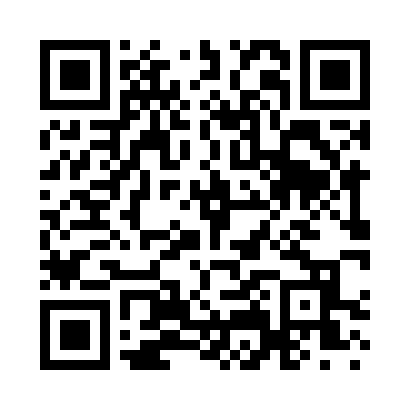 Prayer times for Vista Shores, Arkansas, USAMon 1 Jul 2024 - Wed 31 Jul 2024High Latitude Method: Angle Based RulePrayer Calculation Method: Islamic Society of North AmericaAsar Calculation Method: ShafiPrayer times provided by https://www.salahtimes.comDateDayFajrSunriseDhuhrAsrMaghribIsha1Mon4:336:021:205:108:3810:062Tue4:346:021:205:108:3710:063Wed4:356:031:205:118:3710:054Thu4:356:031:205:118:3710:055Fri4:366:041:205:118:3710:056Sat4:376:041:215:118:3710:047Sun4:376:051:215:118:3610:048Mon4:386:051:215:118:3610:039Tue4:396:061:215:118:3610:0310Wed4:406:071:215:118:3510:0211Thu4:416:071:215:128:3510:0212Fri4:416:081:215:128:3510:0113Sat4:426:081:215:128:3410:0014Sun4:436:091:225:128:3410:0015Mon4:446:101:225:128:339:5916Tue4:456:111:225:128:339:5817Wed4:466:111:225:128:329:5718Thu4:476:121:225:128:329:5619Fri4:486:131:225:128:319:5620Sat4:496:131:225:128:309:5521Sun4:506:141:225:128:309:5422Mon4:516:151:225:118:299:5323Tue4:526:161:225:118:289:5224Wed4:536:161:225:118:289:5125Thu4:546:171:225:118:279:5026Fri4:556:181:225:118:269:4927Sat4:566:191:225:118:259:4828Sun4:576:191:225:118:249:4629Mon4:586:201:225:108:249:4530Tue4:596:211:225:108:239:4431Wed5:006:221:225:108:229:43